-,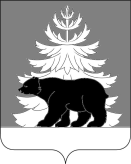 РОССИЙСКАЯ ФЕДЕРАЦИЯИРКУТСКАЯ ОБЛАСТЬАдминистрацияЗиминского районного муниципального образованияП О С Т А Н О В Л Е Н И Е              от  13.07.2021 	               г. Зима   		              №  542В целях обеспечения подготовки и проведения выборов  депутатов Государственной Думы Федерального Собрания Российской Федерации восьмого созыва в единый день голосования 19 сентября 2021 года на территории Зиминского района, в соответствии с пунктом 7 статьи 54 Федерального закона от 12.06.2002 г. № 67-ФЗ «Об основных гарантиях избирательных прав и права на участие в референдуме граждан Российской Федерации», пунктом 9 статьи 68 Федерального закона от 22.02.2014 года № 20-ФЗ « О выборах депутатов Государственной Думы Федерального Собрания Российской Федерации», статьями 22, 46 Устава Зиминского районного муниципального образования, администрация Зиминского районного муниципального образованияПОСТАНОВЛЯЕТ:             1. Выделить и оборудовать на территории избирательных участков, образованных на территории Зиминского района специальные места для размещения предвыборных печатных агитационных материалов, для проведения выборов депутатов Государственной Думы Федерального Собрания Российской Федерации восьмого созыва в единый день голосования 19 сентября 2021 года согласно приложению к настоящему  постановлению.            2. Рекомендовать главам  сельских поселений Зиминского района  оборудовать специальные места для размещения предвыборных печатных агитационных материалов  для проведения выборов депутатов Государственной Думы Федерального Собрания Российской Федерации восьмого созыва в единый день голосования,  назначенных на 19 сентября 2021 года, указанные в пункте 1 настоящего постановления.3. Настоящее постановление опубликовать в информационно-аналитическом, общественно-политическом еженедельнике «Вестник района» и разместить на официальном сайте администрации Зиминского  районного муниципального образования www.rzima.ru в информационно-телекоммуникационной сети «Интернет».4. Контроль исполнения настоящего постановления возложить на управляющего делами администрации Зиминского районного муниципального образования Тютневу Т.Е.Мэр Зиминского районного муниципального образования			                                                    Н.В. НикитинаПриложениек  постановлению администрацииЗиминского районногомуниципального образования от 13.07.2021  № 542 СПЕЦИАЛЬНЫЕ МЕСТАДЛЯ РАЗМЕЩЕНИЯ ПРЕДВЫБОРНЫХ ПЕЧАТНЫХ АГИТАЦИОННЫХ МАТЕРИАЛОВДЛЯ ПРОВЕДЕНИЯ ВЫБОРОВ ДЕПУТАТОВ ГОСУДАРСТВЕННОЙ ДУМЫ ФЕДЕРАЛЬНОГО СОБРАНИЯ РОССИЙСКОЙ ФЕДЕРАЦИИ ВОСЬМОГО СОЗЫВА В ЕДИНЫЙ ДЕНЬ ГОЛОСОВАНИЯ 19 СЕНТЯБРЯ 2021 ГОДАО выделении специальных мест для размещения предвыборныхпечатных агитационных материалов№ п/пНомер избирательного участкаСпециальные места для размещения агитационных и информационных материалов1492 с. Батама, ул.Ленина, 37 «а», здание Дома культуры «Сибирь» МКУК «КДЦ  Батаминского МО»с. Батама, ул. Ленина, 37, здание МКУ «ЦХО  Батаминского МО»с. Батама, пер.Пионерский, 12, магазин «Березка»с. Батама, пер.Пионерский, 15, Батаминское отделение участковой больницыОГБУЗ «Зиминская городская больница»2493с. Басалаевка, ул. Речная, 52, магазин «Росинка»с. Басалаевка, пер.Школьный, помещение ФАП, ул. Ручная,33, магазин «Родник»3494с. Сологубово, ул.Школьная, 2-2, здание библиотекис. Сологубово, ул.Мира,15, водобашня4495с. Буря, ул. Центральная,36 жилой дом (Кулешова В.А.)с. Буря, автобусная остановкас. Буря, ул. Центральная,91 жилой дом (Бородуй С.Н.)5496с. Кундулун, ул.Центральная, 52, магазин ИП Кравченко В.В.с. Кундулун, ул.Центральная, 44, жилой дом (Калинина В.А.)6497д. Черемшанка, ул. Химлесхозовская, 15 «а», водокачкад. Черемшанка, ул. Львовская, 2 «а», водонапорная башняд. Черемшанка, ул. Школьная, 1 «а», водонапорная башняд.Черемшанка, автобусная остановка центрального перекресткад. Черемшанка,  здание  почтового отделения, ул. Почтовая 2-17498с.Зулумай, ул.Центральная, 8, стенд на здании почтового отделенияс.Зулумай, ул.Центральная, 28, стенд на водонапорной башнес. Зулумай, ул. Центральная,  6, здание магазина «Саяны»с.Верхний Щельбей, ул.Набережная, 6, стенд на здании бывшего клуба 8499 с. Кимильтей, ул.50-летия ПУ 51, доска объявленийс. Кимильтей, ул.Чкалова, 81, доска объявлений магазина ИП «Рютина С.В»с. Кимильтей, ул.Чкалова, 66, доска объявлений магазина ИП «Маркина С.В.»с. Кимильтей, ул. Ленина, 9, доска объявлений магазина ИП «Остальцова М.Н.»9500с. Баргадай, ул.Школьная, 62, доска объявлений магазина ИП «Марчук»10501с. Перевоз, ул.Молодёжная, 14, доска объявлений магазина ИП «Пайманова»с. Перевоз, ул.Степная, 2, доска объявлений на магазине ИП «Шакирова С.А.»п. ж/д станции Перевоз, ул.Ленина, 2, магазин ОРС НОД11502с. Масляногорск, ул.Коммунаров, 43, магазин «Добрыня»с. Масляногорск, ул. Коммунаров, 69, магазин «Чародейка»с. Масляногорск, ул. Полевая, 15, здание почтового отделения 12503п. Осиповский,  ул. Центральная, 3, здание бывшего магазина (ИП Шалаева)13504уч. Верхнеокинский,  ул. Центральная, 17, магазин «Надежда»уч. Верхнеокинский, ул. Школьная, 10, здание бывшего магазина14505с. Новолетники,  ул. Центральная, 88, информационный стенд у магазина «Калинка»с. Новолетники, фасад конторы цеха «Новолетниковский» СПК «Окинский»п. Успенский-3, ул. Центральная, д.29,  Дом досуга МКУК «Масляногорский КДЦ Масляногорского сельского поселения»15506с. Покровка, ул. Центральная, 26, магазин «Колос»с. Покровка, ул. Юбилейная, 5-2, здание ФАПд. Нагишкина, ул. Весенняя, 7, водонапорная башняБлокпост Ока-2, ул.Дачная, 8, доска объявлений16507с. Услон – ул. 40 лет Победы, здание водонапорной башни с. Услон- ул.Мира, здание водонапорной башни  с. Услон, ул.40 лет Победы, 36, информационный щит у  магазина «Катюша»с. Услон, информационный щит (конечная остановка автобуса)17508с. Самара, ул.Черемушки,5, доска объявлений около магазина ИП Волошенко; с. Самара, Мира,21 А, щит у павильона «Багира»с. Самара, м-н Полынова, 28, водонапорная башня д. Нижний Хазан, щит на конечной остановке д. Кустова, ул.Мира, 4, информационный щит с. Самара, ул. Мира,11, информационный щит18509с. Ухтуй, ул.Совхозная,2 здание почтового отделенияс. Ухтуй, ул.Лесная,11 здание администрации Ухтуйского МО19510д. Норы, ул.Солнечная, 14-2 здание библиотеки МКУК «КДЦ Ухтуйского МО» 20511д. Мордино, ул.Центральная, 16 «А» здание магазина ИП Думовд. Мордино, пер.Школьный, 2 «А» здание магазина СПК «Окинский»21512с. Глинки, ул.Центральная, водонапорная башняуч. Большерастягаевский, ул.Дорожная, 26 а водонапорная башня22513с. Харайгун, ул. Центральная, 14, стенд в магазине «Меркурий»с. Харайгун, ул.Новая,  10 «а», водонапорная башняуч. Буринская Дача, пер.Новый, 1, доска объявлений у магазина ИП Щербенок Г.И.уч. Буринская Дача, мкр. Саянская деревня, доска объявлений на въездеуч. Мольта, ул.Центральная, 14, доска объявлений23514с. Филипповск, ул. Новокшонова,55, доска объявлений на магазине «Все для Вас»  с. Филипповск, ул. Мира, 5-2, доска объявлений на магазине смешанных товаров  24515п. Большеворонежский,  ул.Мира,6, доска объявлений магазина «ИП Устюгов»  уч. Холы, ул. Лесная,8, доска объявлений у жилого дома  25516п. Центральный Хазан, ул.Клименко,19 «б», водонапорная башняп. Центральный Хазан, ул.Первомайская, 1 «а», водонапорная башняп. Центральный Хазан, ул.Мира, 57 «а»,магазин ИП И.Н.Ахметшинап. Центральный Хазан, ул. Курченко, 16 «а», водонапорная башняп. Центральный Хазан, ул.Мира, 69 «а», водонапорная башня26517уч. Боровое, ул. Интернациональная, 11 «а», водонапорная башняуч. Боровое, ул.Интернациональная,8-1, здание магазина «Настена»27518уч. Урункуй, ул.Пионерская,16, водонапорная башня